Look at the following sentences:Ella lleva una falda. She wears a skirt.Él lleva unos zapatos.  He wears some shoes.Mi mamá lleva unas sandalias. My mother wears some sandals. (in this sentence, we replaced my mother for she, so the verb will be “lleva”) Tú llevas un impermeable. You wear a raincoat.Sophia lleva una blusa. Sophia wears a blouse. Complete the following sentences with the correct formo f the verb and the indefinite article, follow the example.Margot _lleva___ _una_____ camisa. Yo __________  _____ sombrero.Tú _________ _____ impermeable.Ella _________ _____ vestido.Él _________ _____ bufanda.Mi madre ___________ ______ zapatillas de deporte.Read the description of the clothing for each person and then depending on what they are wearing write the name of the person bellow each picture.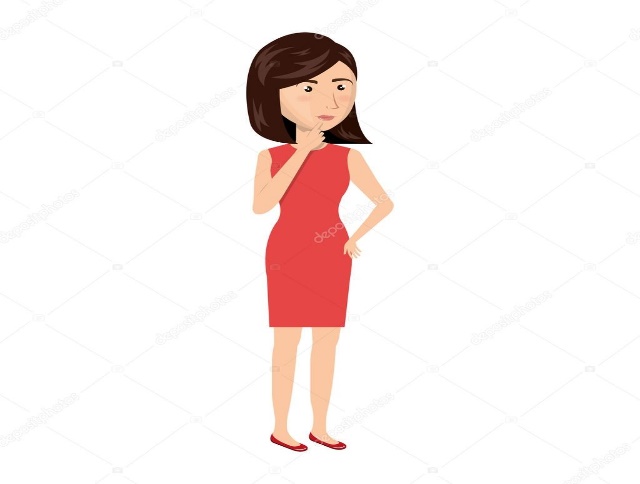 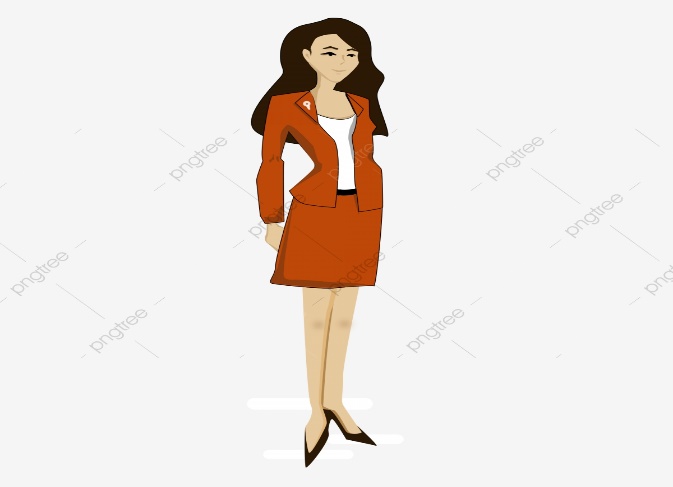 _______________                                                                                                                    ______________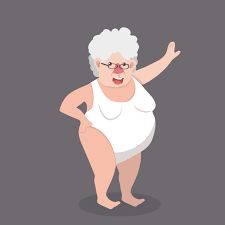 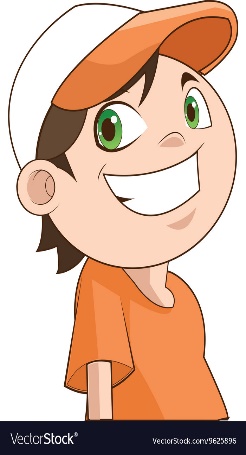 ___________________                                                                                                 ___________________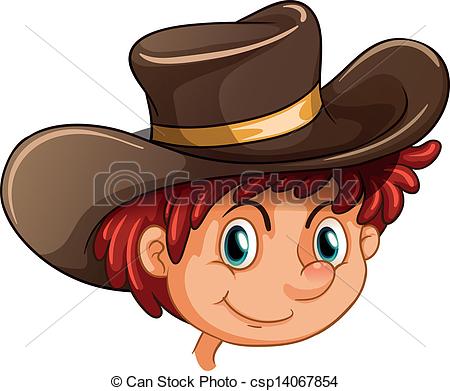 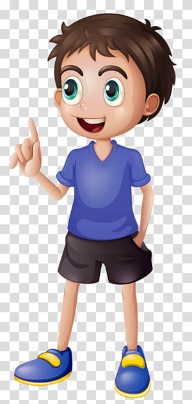 ____________________                                                                                                   _________________Grade 2 Spanish – Week May 4-7 lesson 1La ropa- yo llevo Grade 2 Spanish – Week May 4-7 lesson 1La ropa- yo llevo Grade 2 Spanish – Week May 4-7 lesson 1La ropa- yo llevo OBJECTIVEACTIVITIESRESOURCESTo know how to say I WEAR in Spanish in first, second and third personTo make sentences saying what I wear using the correct indefinite article and the verb to wear in first person.ACTIVITY 1:Write in your Spanish book how to use the verb “llevar” in frist (I) second (you) and third person (he, she):I wear :      Yo llevo You wear  tú llevas She weas   ella lleva He wears   él llevaIn order to create sentences saying what I, you, she and he wear we write “yo llevo, tu llevas, el, ella lleva” which means I wear, you wear, she, he wears, and then the indefinite article and then the clothing.Yo llevo un   vestido   I              wear            a                dressACTIVTY 2:Look at the sentences from next page and then pay attention.Activity 3Complete sentences by writing the correct form of the verb “llevar” and the correct indefinite article in Spanish.Dios les bendiba - Access to internet-Device or computerGrade 2 Spanish – Week May 4-7 lesson 2La ropa- yo llevo Grade 2 Spanish – Week May 4-7 lesson 2La ropa- yo llevo Grade 2 Spanish – Week May 4-7 lesson 2La ropa- yo llevo OBJECTIVEACTIVITIESRESOURCESTo know how to say I WEAR in Spanish in first, second and third personTo make sentences saying what I wear using the correct indefinite article and the verb to wear in first person.Review colorsImprove reading in Spanish. ACTIVITY 1:Let’s remember the forms of the verb “to wear” in Spanish:I wear :      Yo llevo You wear  tú llevas She weas   ella lleva He wears   él llevaACTIVTY 2:Let’s review colors in Spanish: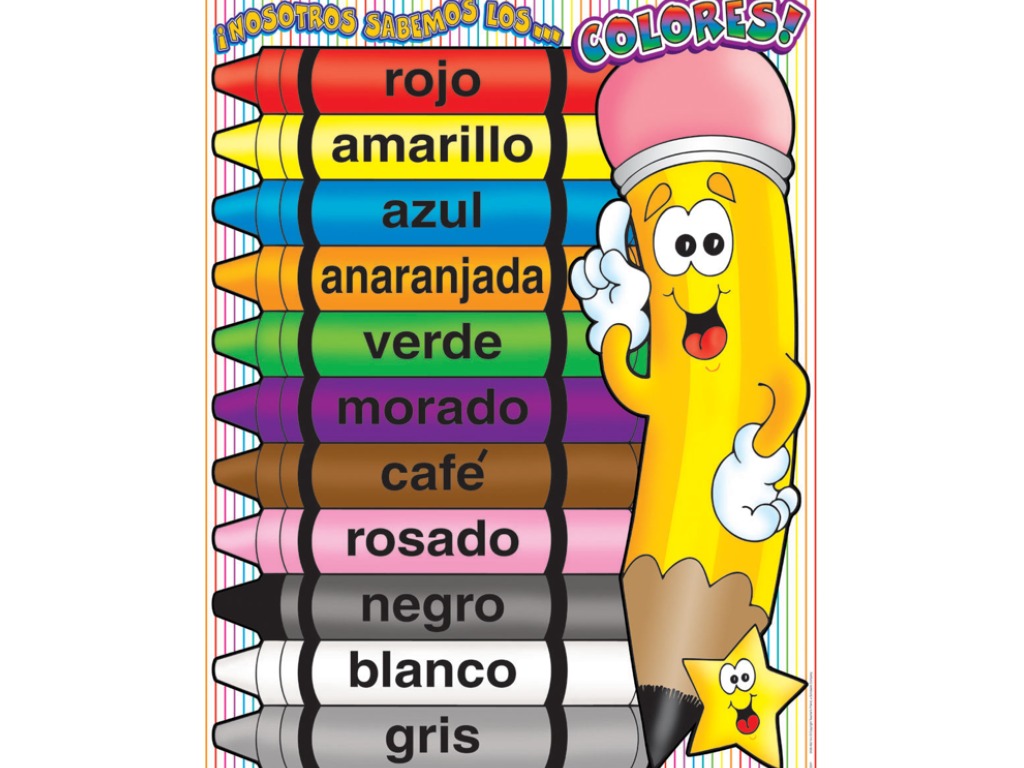 Activity 3:Read the description of the clothing for each person and then depending on what they are wearing write the name of the person bellow each picture.In case you can print the document write the number and the name of the person describided.Once activity is completed,  please send by email to Sra. Powell:FPowell@fcbs.edu.ky Dios les bendiba - Access to internet-Device or computer